bacc cinemaเทศกาลภาพยนตร์คัดสรร Cinema Diverse: Director's Choice 2015
เสาร์ที่ 14 มีนาคม 2558
เวลา 16.30 – 20.30 น. 
ห้องออดิทอเรียม  ชั้น 5 หอศิลปวัฒนธรรมแห่งกรุงเทพมหานครเทศกาลภาพยนตร์คัดสรรกลับมาอีกครั้งกับ 5 ภาพยนตร์นานาชาติที่คัดเลือกโดย 5 ผู้กำกับภาพยนตร์ไทยชื่อดัง ร่วมรับชมภาพยนตร์จากหลากหลายประเทศพร้อมพูดคุยภาษาภาพยนตร์กับผู้กำกับทั้ง 5 ภายหลังการฉายกิจกรรมนี้จะจัดขึ้นทุกสองเดือน ตั้งแต่เดือนมีนาคม – พฤศจิกายน  2558 สำหรับการจัดฉายในครั้งแรกซึ่งสนับสนุนโดยสถานเอกอัครราชทูตสหรัฐอเมริกา ประจำประเทศไทย ในวันเสาร์ที่ 14 มีนาคม 2558 พบกับภาพยนตร์จากสหรัฐอเมริกา Frances Ha (2012) กำกับภาพยนตร์โดย โนอาห์ บามบัค และคัดสรรโดย นวพล ธำรงรัตนฤทธิ์ ผู้กำกับภาพยนตร์เจ้าของผลงานอย่าง Mary Is Happy, Mary Is Happy, 36 และ The MasterFrances Ha ได้รับการเสนอชื่อเข้าชิงรางวัลลูกโลกทองคำนักแสดงนำหญิงยอดเยี่ยม สาขาภาพยนตร์ตลกและภาพยนตร์เพลง และเข้าชิงภาพยนตร์นานาชาติยอดเยี่ยม British Independent Film Awards เมื่อปีพ.ศ. 2557 อีกด้วย“Frances Ha คือเช็คลิสต์ของความว้าวุ่นหลังเรียนจบของวัยรุ่นโพสท์ปริญญาตรีทั้งหลาย เป็นชุดเหตุการณ์สั้นๆ (และยาวๆ ในบางซีน) ที่บอกเล่าความรู้สึกกังวลต่ออนาคต ความกลัวที่จะสูญเสียความฝันของวัยเยาว์ไป ความไม่ต้องการให้อะไรเปลี่ยนแปลงไปจากที่เคย ซึ่งโชคดีที่ Frances เป็นตัวละครหญิงที่น่ารำคาญแต่น่ารัก เราจึงได้สัมผัสความว้าวุ่นนี้ในทีท่าฮาฮา (และไม่ฮาในบางซีน) แล้วเราจะพบว่าวัยรุ่นไม่ว่าจะกรุงเทพหรือนิวยอร์คก็ต่างวุ่นวายบ้าบอ และหลงทางบ้างบางครั้งไม่ต่างกันเท่าไรนัก” นวพล ธำรงรัตนฤทธิ์ร่วมชมภาพยนตร์เรื่อง Frances Ha พร้อมพูดคุยกับ นวพล ธำรงรัตนฤทธิ์ ร่วมด้วย ก้อง ฤทธิ์ดี นักวิจารณ์ภาพยนตร์และผู้กำกับภาพยนตร์สารคดี และ อาทิตย์ อัสสรัตน์ โปรดิวเซอร์และผู้กำกับภาพยนตร์ ไม่เสียค่าใช้จ่ายในการเข้าร่วมกิจกรรม
ไม่ต้องสำรองที่นั่งล่วงหน้า*ฉายเป็นภาษาอังกฤษ มีซับไตเติ้ลภาษาไทย
*ภาพยนตร์เริ่มฉายเวลา 17.30 น.
*การพูดคุยหลังภาพยนตร์จะมีการแปลเป็นภาษาอังกฤษด้วย
*ภาพยนตร์เรื่องนี้เหมาะสมกับผู้มีอายุตั้งแต่ 15 ปีขึ้นไป
สอบถามรายละเอียดเพิ่มเติม โทร 02 214 6630-8 ต่อ 528 และอีเมล์ activity@bacc.or.th
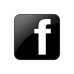 www.bacc.or.th I  baccpageเทศกาลภาพยนตร์คัดสรร Cinema Diverse: Director's Choice 2015วันเสาร์ที่ 14 มีนาคม 2558
นวพล ธำรงรัตนฤทธิ์ / Frances Ha (สหรัฐอเมริกา / 2012)
มีบทบรรยายภาษาไทย วันเสาร์ที่ 23 พฤษภาคม 2558
อาทิตย์ อัสสรัตน์ / Court (อินเดีย / 2014)
มีบทบรรยายภาษาไทยและอังกฤษวันเสาร์ที่ 18 กรกฎาคม 2558 
ลี ชาตะเมธีกุล / How to Disappear Completely (ฟิลิปปินส์ / 2012)
มีบทบรรยายภาษาไทยและอังกฤษวันเสาร์ที่ 5 กันยายน 2558
บรรจง ปิสัญธนะกูลBanjong Pisanthanakun / The Chaser (เกาหลี / 2008)
มีบทบรรยายภาษาไทยและอังกฤษ วันเสาร์ที่ 28 พฤศจิกายน 2558 
อภิชาติพงศ์ วีระเศรษฐกุล / No (Chile, 2012)
มีบทบรรยายภาษาไทยและอังกฤษ เทศกาลภาพยนตร์คัดสรร Cinema Diverse: Director's Choice 2015 
โดยฝ่ายกิจกรรม หอศิลปวัฒนธรรมแห่งกรุงเทพมหานครเทศกาลภาพยนตร์คัดสรร Cinema Diverse จัดขึ้นเป็นครั้งแรกในปี พ.ศ. 2555 ภายใต้พันธกิจของหอศิลปกรุงเทพฯในการรณรงค์ให้ชุมชนรู้รักศิลปะและเกิดการสนทนาแลกเปลี่ยนระหว่างศิลปินกับประชาชน ทั้งยังต้องการสร้างคุณค่าและแรงบันดาลใจด้านศิลปวัฒนธรรมแก่ชุมชน โดยโครงการนี้เป็นส่วนหนึ่งที่จะช่วยส่งเสริมสนับสนุนให้สังคมรู้รักศิลปะภาพยนตร์ในแง่มุมที่ภาพยนตร์เป็นส่วนหนึ่งของศิลปวัฒนธรรม กระตุ้นให้ผู้คนในสังคมเปิดรับความรู้และแลกเปลี่ยนความคิดเห็น ได้มีโอกาสรับชมภาพยนตร์ที่มีเนื้อหาหลากหลาย และค่อนข้างหาชมได้ยากจากนานาประเทศทั่วโลก ทั้งนี้การฉายภาพยนตร์ภายใต้โครงการเทศกาลภาพยนตร์คัดสรรนั้น มีจุดมุ่งหมายอื่นนอกเหนือไปจากความบันเทิง โดยหวังว่าภาพยนตร์ที่จัดฉายจะให้ความรู้และแง่คิดแก่ผู้เข้าชมและเป็นอีกช่องทางการเรียนรู้วัฒนธรรมที่แตกต่าง โครงการเทศกาลภาพยนตร์คัดสรรเป็นโอกาสให้ผู้ที่สนใจภาพยนตร์ได้มีโอกาสพบปะพูดคุย ซักถามข้อสงสัย และแลกเปลี่ยนทัศนะมุมมองกับผู้สร้างงานภาพยนตร์และผู้ที่มีความรู้ด้านภาพยนตร์ เกิดการเชื่อมโยงระหว่างผู้สร้างสรรค์งานและผู้เสพงานศิลปะภาพยนตร์ เพื่อให้เกิดปฏิสัมพันธ์กันในเชิงของการเสพสื่อศิลปะอีกรูปแบบหนึ่งด้วย     สำหรับเทศกาลภาพยนตร์คัดสรร Cinema Diverse: Director's Choice 2015 ฝ่ายกิจกรรม หอศิลปกรุงเทพฯ ได้เชิญ 5 ผู้กำกับภาพยนตร์ชาวไทยที่มีชื่อเสียงมาร่วมคัดสรรภาพยนตร์ที่แต่ละท่านชื่นชอบ โดยคัดเลือกจากเรื่องราว เนื้อหา และแนวคิดของภาพยนตร์ที่มีความโดดเด่นน่าสนใจ เทศกาลภาพยนตร์คัดสรร Cinema Diverse: Director's Choice 2015 จะจัดขึ้นทั้งหมด 5 ครั้ง ตั้งแต่เดือนมีนาคม – พฤศจิกายน พ.ศ. 2558 โดยจัดขึ้นทุกสองเดือน แต่ละครั้งจะจัดฉายภาพยนตร์จากต่างประเทศที่มีความหลากหลายทั้งในด้านเนื้อหาและรูปแบบเพื่อเปิดมุมมอง ถ่ายทอดความรู้ วัฒนธรรม แนวคิด และทัศนคติต่าง ๆ นอกจากนี้การพูดคุยหลังการฉายภาพยนตร์จะทำให้เกิดการแลกเปลี่ยนความคิดและประสบการณ์ระหว่างผู้กำกับภาพยนตร์และผู้ที่มีความรู้ด้านภาพยนตร์กับผู้ชม เพื่อสร้างแรงบันดาลใจ ต่อยอดความคิดและจินตนาการสร้างสรรค์ให้แก่ผู้คนในสังคมต่อไป   
